АДМИНИСТРАЦИЯ  МУНИЦИПАЛЬНОГО ОБРАЗОВАНИЯ «ВОТКИНСКИЙ РАЙОН»«ВоткА ЁРОС» МУНИЦИПАЛ КЫЛДЫТЭТЛЭН АдминистрациЕЗПОСТАНОВЛЕНИЕ08 декабря 2021 года                                                                                                               № 1347г. ВоткинскО внесении изменений в постановление Администрации муниципального образования «Воткинский район» 
от 08.09.2021 года № 994 
«Об установлении публичного сервитута  в целях размещения (строительства) линейного объекта «Дооснащение ИТСО КС Воткинского ЛПУ МГ, Можгинского ЛПУ МГ и Увинского ЛПУ МГ», в интересах ПАО «Газпром»»В соответствии со ст.23, 39.37-39.50 Земельного Кодекса Российской Федерации,      на основании заявления ООО «Газпром инвест» от 29.11.2021 года № 07/015-64278 
(вх. от 30.11.2021 №2378-2),     Администрация муниципального образования «Воткинский район» ПОСТАНОВЛЯЕТ:1. Внести в постановление Администрации муниципального образования «Воткинский район» от  08.09.2021 года № 994 «Об  установлении публичного сервитута  в целях размещения (строительства) линейного объекта «Дооснащение ИТСО КС Воткинского  ЛПУ МГ, Можгинского ЛПУ МГ и Увинского ЛПУ МГ», в интересах 
ПАО «Газпром»» следующее изменение:п. 1 изложить в следующей редакции:2. Установить публичный сервитут для размещения линейного объекта «Дооснащение ИТСО КС Воткинского  ЛПУ МГ,  Можгинского ЛПУ МГ и Увинского ЛПУ МГ», сроком  на 10 лет, в интересах публичного акционерного общества «Газпром» (далее ПАО «Газпром») (197229, г. Санкт-Петербург, ВН.ТЕР. г.  муниципальный округ Лахта-Ольгино,  пр-кт Лахтинский, д. 2, к3, стр.1, ОГРН 101027700070518, ИНН 7736050003),  в соответствии  с приложением к постановлению – схемой границ предполагаемыхк использованию земель на кадастровом плане территории,  испрашиваемыхдля размещения объекта: Дооснащение ИТСО КС Воткинского  ЛПУ МГ, Можгинского ЛПУ МГ и Увинского ЛПУ МГ ».3. Управлению муниципальным имуществом и земельными ресурсами Администрации муниципального образования «Воткинский район» в установленном законом порядке:- обеспечить опубликование настоящего постановления на официальном сайте Администрации муниципального образования «Воткинский район» по адресу:  
http:// votray.ru и на официальном сайте  Администрации муниципального образования «Гавриловское»  mogavrilovka.ru;- направить копию настоящего постановления  в Управление Росреестра по Удмуртской Республике.Председатель ликвидационной комиссии Администрации  МО  «Воткинский район»                                                              О.Н. Русинова 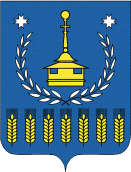 